МИНИСТЕРСТВО НАУКИ И ВЫСШЕГО ОБРАЗОВАНИЯ РОССИЙСКОЙ ФЕДЕРАЦИИФЕДЕРАЛЬНОЕ ГОСУДАРСТВЕННОЕ БЮДЖЕТНОЕ ОБРАЗОВАТЕЛЬНОЕ УЧРЕЖДЕНИЕ ВЫСШЕГО ОБРАЗОВАНИЯ«ТЮМЕНСКИЙ ИНДУСТРИАЛЬНЫЙ УНИВЕРСИТЕТ»ФИЛИАЛ ТИУ В Г. НИЖНЕВАРТОВСКЕ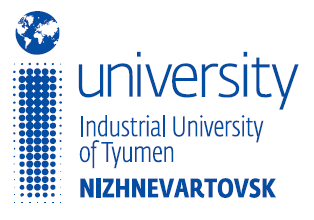 П Р О Г Р А М М А X МЕЖДУНАРОДНАЯ НАУЧНО-ПРАКТИЧЕСКАЯ КОНФЕРЕНЦИЯ ОБУЧАЮЩИХСЯ, АСПИРАНТОВ И УЧЁНЫХ«ОПЫТ, АКТУАЛЬНЫЕ ПРОБЛЕМЫ И ПЕРСПЕКТИВЫ РАЗВИТИЯНЕФТЕГАЗОВОГО КОМПЛЕКСА»(15 октября 2020 года)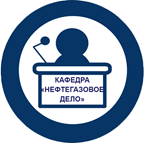 НИЖНЕВАРТОВСК, 2020ЦЕЛИ КОНФЕРЕНЦИИповышение научно-технической квалификации и творческой активности профессорско-преподавательского состава, аспирантов и студентов, специалистов нефтегазовых компаний;повышение рейтинга филиала как современного наукоемкого образовательного учреждения.МЕСТО ПРОВЕДЕНИЯ КОНФЕРЕНЦИИ628602, Тюменская область, ХМАО-Югра, г. Нижневартовск, ул. Ленина, 2/П, строение 9.ФИЛИАЛ ТЮМЕНСКОГО ИНДУСТРИАЛЬНОГО УНИВЕРСИТЕТАВ Г. НИЖНЕВАРТОВСКЕРЕГЛАМЕНТ ПРОВЕДЕНИЯ КОНФЕРЕНЦИИОРГАНИЗАЦИОННЫЙ КОМИТЕТ КОНФЕРЕНЦИИКолесник Светлана Владимировна, заведующая кафедрой «Нефтегазовое дело» филиала ТИУ в г. Нижневартовске, кандидат технических наук, доцент.Исупова Елена Александровна, младший научный сотрудник филиала ТИУ в г. Нижневартовске.СЕКЦИОННЫЕ ЗАСЕДАНИЯСЕКЦИЯ № 1.«СТУПЕНЬ В НЕФТЕГАЗОВУЮ ОТРАСЛЬ» (209 аудитория)Сафарова Валерия Руслановна, 11а класс,«МБОУ Излучинская ОСШУИОП № 2»ИСТОРИЯ СТАНОВЛЕНИЯ И РАЗВИТИЯ НЕФТЕГАЗОВОЙ ОТРАСЛИ НА ТЕРРИТОРИИ РОССИЙСКОЙ ФЕДЕРАЦИИ.Агапитов Дмитрий Игоревич, 10а класс, «МБОУ Излучинская ОСШУИОП № 2»РАЗВИТИЕ НЕФТЕГАЗОВОЙ ОТРАСЛИ В УРАЛЬСКОМ ФЕДЕРАЛЬНОМ ОКРУГЕ.Сухарева Ангелина Дмитриевна, 11а класс, «МБОУ Излучинская ОСШУИОП № 2»ПОДГОТОВКА СПЕЦИАЛИСТОВ НЕФТЕГАЗОВОЙ ОТРАСЛИ В РОССИЙСКОЙ ФЕДЕРАЦИИ.Князев Михаил Андреевич, 10а класс, «МБОУ Излучинская ОСШУИОП № 2»ВЛИЯНИЕ НЕФТЕГАЗОВОЙ ОТРАСЛИ НА ЭКОНОМИКУ ГОСУДАРСТВ.Сметанин Константин Александрович, 10а класс, «МБОУ Излучинская ОСШУИОП № 2»НЕКОТОРЫЕ ОСОБЕННОСТИ ПОДГОТОВКИ СПЕЦИАЛИСТОВ НЕФТЕГАЗОВОЙ ОТРАСЛИ.Ященко Никита Николаевич, 10а класс, «МБОУ Излучинская ОСШУИОП № 2»ПРОЦЕСС ПОИСКА ТЕРРИТОРИИ ДЛЯ НЕФТЕДОБЫВАЮЩЕЙ ДЕЯТЕЛЬНОСТИ.Бодунов Илья Вячиславич, 11а класс, «МБОУ Излучинская ОСШУИОП № 2»ПОДГОТОВКА СПЕЦИАЛИСТОВ НЕФТЯНОЙ ОТРАСЛИ ЗА РУБЕЖОМ.Бабаева Мария Александровна, 1 курс, направление «Нефтегазовое дело», филиал ТИУ в г. Нижневартовске (Руководитель: Аитов И.С., канд. геогр. наук, доцент)ИННОВАЦИОННЫЕ МЕТОДЫ БОРЬБЫ С КОРРОЗИЕЙ ТРУБОПРОВОДОВ.Ягофаров Тимур Рустемович, 11а "Роснефть-класс" МБОУ СОШ 8 г. Радужный (Руководитель: Асеева Татьяна Владимировна)ИСПОЛЬЗОВАНИЕ АВТОНОМНЫХ РОБОТИЗИРОВАННЫХ СИСТЕМ ДЛЯ ОХРАНЫ МЕСТОРОЖДЕНИЙ И ПРИЛЕГАЮЩИХ ТЕРРИТОРИЙ ОТ АКТОВ КРАЖИ, ВАНДАЛИЗМА ЦЕННОГО ОБОРУДОВАНИЯ НА ПРИМЕРЕ СМОДЕЛИРОВАННОГО МЕСТОРОЖДЕНИЯ.Велиев Сайяф Бахлул оглы, 11а "Роснефть-класс" МБОУ СОШ 8 г. Радужный (Руководитель: Асеева Татьяна Владимировна)ИСПОЛЬЗОВАНИЕ ОПЗП ДЛЯ УВЕЛИЧЕНИЯ ДЕБИТА НЕФТИ НА ПРИМЕРЕ ХОХРЯКОВСКОГО МЕСТОРОЖДЕНИЯ.Данилов Кирилл Константинович, 11а "Роснефть-класс" МБОУ СОШ 8 г. Радужный (Руководитель: Асеева Татьяна Владимировна)ИСПОЛЬЗОВАНИЕ ГИДРАВЛИЧЕСКОГО РАЗРЫВА ПЛАСТА ДЛЯ УВЕЛИЧЕНИЯ ОБЪЁМА ДОБЫЧИ СЫРЬЯ НА ПРИМЕРЕ ЗАПАДНО-СУРГУТСКОГО НЕФТЯНОГО МЕСТОРОЖДЕНИЯ ХМАО-ЮГРЫ.Идрисов Рамиль Мортазович, 11а "Роснефть-класс" МБОУ СОШ 8 г. Радужный (Руководитель: Асеева Татьяна Владимировна)МЕРОПРИЯТИЯ ПО БОРЬБЕ С ПАРАФИНООТЛОЖЕНИЯМИ КАК СРЕДСТВО ПОДДЕРЖАНИЯ ЭКСПЛУАТАЦИОННОГО ФОНДА СКВАЖИНЫ.Мойлашов Расул Арзу оглы, 11а "Роснефть-класс" МБОУ СОШ 8 г. Радужный (Руководитель: Асеева Татьяна Владимировна)ИСПОЛЬЗОВАНИЕ СЕЙСМИЧЕСКИХ ИССЛЕДОВАНИЙ (СЕЙСМОРАЗВЕДКИ) ДЛЯ ПОВЫШЕНИЯ ЭФФЕКТИВНОСТИ ПОИСКА НЕФТЯНЫХ МЕСТОРОЖДЕНИЙ.Репкина Ярослава Сергеевна, 11а "Роснефть-класс" МБОУ СОШ 8 г. Радужный (Руководитель: Асеева Татьяна Владимировна)ЭФФЕКТИВНОСТЬ ПРОВЕДЕНИЯ ОПЕРАЦИЙ ГРП НА ТАГРИНСКОМ МЕСТОРОЖДЕНИИ.Хабибуллин Александр Витальевич, 11а "Роснефть-класс" МБОУ СОШ 8 г. Радужный (Руководитель: Асеева Татьяна Владимировна)ВЛИЯНИЕ ФАКЕЛЬНЫХ ХОЗЯЙСТВ НА ОКРУЖАЮЩУЮ СРЕДУ.Хасанова Алсу Динисламовна, 11а "Роснефть-класс" МБОУ СОШ 8 г. Радужный (Руководитель: Асеева Татьяна Владимировна)КОНТРОЛЬ ЗА ИССЛЕДОВАНИЕМ ГОРИЗОНТАЛЬНОЙ СКВАЖИНЫ ПРИ РАЗРАБОТКЕ ФЁДОРОВСКОГО МЕСТОРОЖДЕНИЯ.Ткачук Артем Максимович, 10а "Роснефть-класс" МБОУ СОШ 8 г. Радужный (Руководитель: Ткачук Оксана Викторовна) РОЛЬ ВИРТУАЛЬНОЙ РЕАЛЬНОСТИ В НЕФТЕГАЗОВОЙ ОТРАСЛИ.Сары Кристина Ивановна, 10а "Роснефть-класс" МБОУ СОШ 8 г. Радужный (Руководитель: Теплинская Татьяна Олеговна)КОРПОРАТИВНАЯ СИСТЕМА ФОРМИРОВАНИЯ ВНЕШНЕГО КАДРОВОГО РЕЗЕРВА В ПАО "НК "РОСНЕФТЬ"Васимова Екатерина Игоревна, 11а "Роснефть-класс" МБОУ СОШ 8 г. Радужный (Руководитель: Ахмадова Юлия Владимировна)ВЛИЯНИЕ ТЕХНОЛОГИИ РАЗВЕДОЧНОГО И ЭКСПЛУАТАЦИОННОГО БУРЕНИЯ НЕФТЯНЫХ И ГАЗОВЫХ СКВАЖИН НА ПОВЫШЕНИИ УРОВНЯ ДОБЫЧИ НЕФТИ В ХМАО-ЮГРЕ.СЕКЦИЯ №2.«СТАНОВЛЕНИЕ И РАЗВИТИЕ НЕФТЕГАЗОВОЙ ОТРАСЛИ» (313 аудитория)Заватский Михаил Дмитриевич, доцент Тюменского индустриального университета, канд. геол.-минерал. наук, Ведута Ольга Витальевна, доцент кафедры иностранных языков Тюменского индустриального университета, канд. пед. наукСТАНОВЛЕНИЕ УЧЕБНО-НАУЧНОЙ ГЕОХИМИЧЕСКОЙ ЛАБОРАТОРИИ ТИУ.Носова Мария Владимировна, инженер Отдела ценообразования в ПИР АО «ТомскНИПИнефть», аспирант, Национальный исследовательский Томский государственный университет (Руководитель: Середина В.П., профессор НИ ТГУ, д.биол.н.)ЭКОЛОГИЧЕСКАЯ ОЦЕНКА ВОЗДЕЙСТВИЯ И МЕТОДЫ РЕКУЛЬТИВАЦИИ АЛЛЮВИАЛЬНЫХ ПОЧВ В УСЛОВИЯХ ЗАГРЯЗНЕНИЯ НЕФТЬЮ И МИНЕРАЛИЗОВАННЫМИ ЖИДКОСТЯМИ.Агаев Славик Гамид оглы, главный научный сотрудник кафедры «Переработка нефти и газа» Тюменского индустриального университета, Яковлев Николай Семёнович, доцент кафедры «Переработка нефти и газа» Тюменского индустриального университетаДЕПАРАФИНИЗАЦИЯ ДИЗЕЛЬНОГО ТОПЛИВА В ЭЛЕКТРИЧЕСКОМ ПОЛЕ.Худайбердиев Азиз Тулкинович, 3 курс, направление «Нефтегазовое дело», филиал ТИУ в г. Нижневартовске (Руководитель: Корабельников М.И., канд.тех. наук, доцент)СНИЖЕНИЕ УДЕЛЬНОЙ СТОИМОСТИ ГИДРОРАЗРЫВА ПЛАСТА ЗА СЧЕТ СОКРАЩЕНИЯ ВРЕМЕНИ РЕМОНТА.Дьячков Сергей Сергеевич, 2 курс, направление «Нефтегазовое дело», филиал ТИУ в г. Нижневартовске (Руководитель: Погребная И.А., канд.пед. наук, доцент)ПРЕИМУЩЕСТВА И НЕДОСТАТКИ СТРУЙНЫХ НАСОСОВ И ИХ ПРИМЕНЕНИЕ В НАШЕ ВРЕМЯ.Мухаметшина Эльвина Рауиловна, 3 курс, направление «Нефтегазовое дело», филиал ТИУ в г. Нижневартовске (Руководитель: Погребная И.А., канд.пед. наук, доцент)ПРОБЛЕМА НЕИСПРАВНОСТЕЙ В РАБОТЕ ЦЕНТРОБЕЖНЫХ НАСОСОВ В НЕФТЯНОЙ ПРОМЫШЛЕННОСТИ.Ворона Александр Александрович, 2 курс, направление «Нефтегазовое дело», филиал ТИУ в г. Нижневартовске (Руководитель: Савельева Н.Н., канд. пед. наук, доцент)ЭФФЕКТИВНОСТЬ ГОРИЗОНТАЛЬНЫХ НЕФТЕГАЗОВЫХ СЕПАРАТОРОВ ПРИ ОЧИСТКЕ НЕФТИ: ОСОБЕННОСТИ ЭКСПЛУАТАЦИИ.Куфтерин Николай Александрович, 2 курс, направление «Нефтегазовое дело», филиал ТИУ в г. Нижневартовске (Руководитель: Погребная И.А., канд. пед. наук, доцент)ПОРШНЕВОЙ КОМПРЕССОР. ПРИНЦИП РАБОТЫ И ПРИМЕНЕНИЕ. ПРЕИМУЩЕСТВА И НЕДОСТАТКИ.Саляхова Ангелина Рустамовна, Корецкий Кирилл Эдуардович, 4 курс, направление «Нефтегазовое дело», филиал ТИУ в г. Нижневартовске (Руководитель: Мироненко В.П., канд. тех. наук, доцент)ИСПОЛЬЗОВАНИЕ ВЫСОКОПРОИЗВОДИТЕЛЬНЫХ ЭВМ ПРИ МОДЕЛИРОВАНИИ ГЕОЛОГИЧЕСКИХ СТРУКТУР.СЕКЦИЯ №3.«ГЕОЛОГИЯ, РАЗРАБОТКА, ЭКСПЛУАТАЦИЯ И ОБУСТРОЙСТВО НЕФТЯНЫХ И ГАЗОВЫХ МЕСТОРОЖДЕНИЙ»(207 аудитория)Данилина Анастасия Юрьевна, 2 курс, направление «Менеджмент организации топливно-энергетического комплекса», Институт отраслевого менеджмента Государственного университета управления, г. Москва (Руководитель: Линник В.Ю., д. экон. наук, профессор)РАЗВЕДКА НЕФТЯНЫХ И ГАЗОВЫХ МЕСТОРОЖДЕНИЙ.Михайлюк Кристина Николаевна, 3 курс, направление «Разработка и эксплуатация газовых, газоконденсатных месторождений и подземных хранилищ» Тюменского индустриального университета (Руководитель: Стрекалов Ф.В., д.техн.н.)РАЗРАБОТКА СИСТЕМЫ ДОБЫЧИ ГАЗА С ВНЕДРЕНИЕМ НАСОСА ПЕРЕВЁРНУТОГО ТИПА ДЛЯ УДАЛЕНИЯ ЖИДКОСТИ С ЗАБОЯ СКВАЖИНЫ.Румянцев Виталий Олегович, аспирант Тюменского индустриального университетаМОДЕЛИРОВАНИЕ МЕТОДАМИ ТЕОРИИ ГРАФОВ И СИСТЕМНОГО АНАЛИЗА ГАЗОТРАНСПОРТНОЙ СЕТИ.Силина Ирина Георгиевна, аспирант Тюменского индустриального университета (Руководитель: Иванов В.А., д.техн.н., профессор)ОСОБЕННОСТИ ЭКСПЛУАТАЦИИ НЕФТЕГАЗОВЫХ ОБЪЕКТОВ В УСЛОВИЯХ АРКТИЧЕСКОГО ШЕЛЬФА.Бакин Дмитрий Александрович , аспирант Тюменского индустриального университета (Руководитель: Стрекалов А.В., профессор кафедры РЭНГМ, д. техн. н., доцент)УЧЕТ НЕРАВНОВЕСНОСТИ ФАЗОВЫХ ПЕРЕХОДОВ ПРИ ОБОСНОВАНИИ ОПТИМАЛЬНОГО ЦИКЛИЧЕСКОГО РЕЖИМА РАБОТЫ СКВАЖИНЫ.Аитов Ибрагим Сейафович, канд. геогр. наук, доцент филиала ТИУ в г. НижневартовскеО НЕФТЕГАЗОПРОМЫСЛОВОМ РАЙОНИРОВАНИИ ХМАО-ЮГРЫ.Валеев Денис Рамилевич, Волков Руслан Радикович, сотрудники отдела разработки месторождений, ПАО Варьеганнефтегаз ПРИМЕНЕНИЕ ЭКЗОТЕРМИЧЕСКИХ ХИМИЧЕСКИХ РЕАКЦИЙ С ЦЕЛЬ СНИЖЕНИЯ ВНУТРИСМЕННЫХ ПОТЕРЬ ДОБЫЧИ НЕФТИ.Ворона Александр Александрович, 2 курс, направление «Нефтегазовое дело», филиал ТИУ в г. Нижневартовске (Руководитель: Колосов Е.А., ассистент)АНАЛИЗ МЕТОДОВ ПРОВЕДЕНИЯ ГРП ДЛЯ УВЕЛИЧЕНИЯ ПРОДУКТИВНОСТИ НЕФТЕНОСНОГО ПЛАСТА НА ПРИМЕРЕ ЗАПАДНО-СИБИРСКОЙ ПРОВИНЦИИ.Мухаметшина Эльвина Рауиловна, 3 курс, направление «Нефтегазовое дело», филиал ТИУ в г. Нижневартовске (Руководитель: Маркин А.Н., канд. техн. наук, доцент.)ЭНЕРГОДИСПЕРСИОННЫЙ РЕНТГЕНОФЛУОРЕСЦЕНТНЫЙ АНАЛИЗ КАК СПОСОБ БОРЬБЫ С ОТЛОЖЕНИЯМИ НА СТЕНКАХ НЕФТЕДОБЫВАЮЩЕГО ОБОРУДОВАНИЯ.Исламгулов Данил Ришатович, 4 курс, направление «Нефтегазовое дело», филиал ТИУ в г. Нижневартовске (Руководитель: Кривых И.А., начальник отдела инноваций ПАО «Варьеганнефтегаз»)УСТРОЙСТВО ДЛЯ ОЧИСТКИ РВС ОТ ЗАГРЯЗНЕНИЙ.Исхакова Галия Рависовна, 2 курс, направление «Нефтегазовое дело», филиал ТИУ в г. Нижневартовске (Руководитель: Савельева Н.Н., канд. пед. н., доцент)ПРИМЕНЕНИЕ ТРУБНЫХ ВОДООТДЕЛИТЕЛЕЙ ПРИ СБРОСЕ ПОПУТНО ДОБЫВАЕМОЙ ВОДЫ.Корецкий Кирилл Эдуардович, 3 курс, направление «Нефтегазовое дело», филиал ТИУ в г. Нижневартовске (Руководитель: Савельева Н.Н., канд. пед. н., доцент)ПРИМЕНЕНИЕ ПОЛИЭТИЛЕНОВОГО ЛАЙНЕРА НА АВАРИЙНЫХ УЧАСТКАХ НЕФТЕГАЗОВОГО ТРУБОПРОВОДА.Худайбердиев Азиз Тулкинович, 3 курс, направление «Нефтегазовое дело», филиал ТИУ в г. Нижневартовске (Руководитель: Аитов И.С., канд. геогр. наук, доцент)ПОИСК ПЕРСПЕКТИВНЫХ ГЕОЛОГИЧЕСКИХ СТРУКТУР НА НЕФТЬ И ГАЗ С ПОМОЩЬЮ ДИСТАНЦИОННЫХ МЕТОДОВ.Корецкий Павел Эдуардович, 3 курс, направление «Нефтегазовое дело», филиал ТИУ в г. Нижневартовске (Руководитель: Савельева Н.Н., канд. пед. н., доцент)ПОИСК НЕСАНКЦИОНИРОВАННЫХ ВРЕЗОК.СЕКЦИЯ №4. "БУРЕНИЕ, ОСВОЕНИЕ И КАПИТАЛЬНЫЙ РЕМОНТ НЕФТЯНЫХ И ГАЗОВЫХ СКВАЖИН"(308 аудитория)Аксёнова Наталья Александровна, канд. техн. наук, доцент филиала ТИУ в г. Нижневартовске, Мухаметшина Эльвина Рауиловна, 3 курс, направление «Нефтегазовое дело», филиал ТИУ в г. Нижневартовске (Руководитель: Аксёнова Н.А., канд. техн. наук, доцент)К ВОПРОСУ ОБЕСПЕЧЕНИЯ БЕЗАВАРИЙНОГО СПУСКА НАСОСНО-КОМПРЕССОРНЫХ ТРУБ В СКВАЖИНУ.Шаляпин Денис Валерьевич, инженер Лукойл-Инжиниринг КогалымНИПИ, аспирант Тюменского индустриального университета ПРИМЕНЕНИЕ МЕТОДОВ МАШИННОГО ОБУЧЕНИЯ ДЛЯ ПОВЫШЕНИЯ КАЧЕСТВА КРЕПЛЕНИЯ СКВАЖИН.Шаляпина Аделя Данияровна, ассистент кафедры "Бурение скважин", аспирант Тюменского индустриального университетаНЕУСТОЙЧИВЫЕ ГОРНЫЕ ПОРОДЫ ЗАПАДНОЙ СИБИРИ: АКТУАЛЬНОСТЬ ИХ ЗАКРЕПЛЕНИЯ ПРИ СТРОИТЕЛЬСТВЕ НЕФТЕГАЗОВЫХ СКВАЖИН.Шедь Сергей Николаевич, старший преподаватель филиала ТИУ в г. НижневартовскеК ВОПРОСАМ О ОТБОРЕ КЕРНА ПРИ БУРЕНИИ СКВАЖИН В КАРЕ ВЫВЕТРИВАНИЯ И ПАЛЕОЗОЙ С ПРИМЕНЕНИЕМ СТАЛЬНОЙ ОДНОРАЗОВОЙ ГРУНТОНОСТИ ДЛИНОЙ 6+1+1 М.Исхакова Галия Рависовна, 2 курс, направление «Нефтегазовое дело», филиал ТИУ в г. Нижневартовске (Руководитель: Погребная И.А., канд.пед. наук, доцент)ЗАКАЧИВАНИЕ ГИДРОИЗОЛИРУЮЩЕЙ ЖИДКОСТИ ДЛЯ БОРЬБЫ С ОСЫПЯМИ И ОБВАЛАМИ ПРИ ПРОМЫВКЕ СКВАЖИН.Исламгулов Данил Ришатович, 4 курс, направление «Нефтегазовое дело», филиал ТИУ в г. Нижневартовске (Руководитель: Кривых И.А., начальник отдела инноваций ПАО «Варьеганнефтегаз»)БУРЕНИЕ ДВУХКОЛОННЫХ СКВАЖИН СТАНДАРТНЫМИ КНБК С ВЗД С ИСПОЛЬЗОВАНИЕМ ВЫСОКОИНГИБИРОВАННОГО РАСТВОРА LITODRILL.Кариева София Ахнафовна, Курарару Светлана Михайловна, 3 курс, направление «Нефтегазовое дело», филиал ТИУ в г. Нижневартовске, Колосов Егор Александрович, ассистент филиала ТИУ в г. НижневартовскеАНАЛИЗ ПРИМЕНЕНИЯ И ВНЕДРЕНИЕ СОСТАВА СЕЛЕКТИВНОГО ДЕЙСТВИЯ ДЛЯ ВИР В НЕФТЯНЫХ СКВАЖИНАХ.Худайбердиев Азиз Тулкинович, 3 курс, направление «Нефтегазовое дело», филиал ТИУ в г. Нижневартовске, Аксёнова Наталья Александровна, канд. техн. наук, доцент филиала ТИУ в г. Нижневартовске, Корабельников Михаил Иванович, канд. техн. наук, доцент филиала ТИУ в г. Нижневартовске, Липатов Евгений Юрьевич, канд. техн. наук, доцент филиала ТИУ в г. НижневартовскеПОВЫШЕНИЕ ТЕХНИКО-ЭКОНОМИЧЕСКИХ ПОКАЗАТЕЛЕЙ СТРОИТЕЛЬСТВА СКВАЖИН ЗА СЧЁТ ПРИМЕНЕНИЯ КЛАПАНА ОПРЕССОВОЧНОГО МНОГОКРАТНОГО ДЕЙСТВИЯ.СЕКЦИЯ №5."ЭКСПЛУАТАЦИЯ ТРАНСПОРТНО-ТЕХНОЛОГИЧЕСКИХ МАШИН И КОМПЛЕКСОВ"(312 аудитория)Кулешов Антон Игоревич, 1 курс, магистратура Тюменского индустриального университетаСОЗДАНИЕ АВАРИЙНОГО ЗАПАСА ТОПЛИВА.Казаринов Юрий Иванович, канд. техн. наук, доцент филиала ТИУ в г. НижневартовскеОСОБЕННОСТИ СТРУЙНОЙ ОБРАБОТКИ ВНУТРЕННИХ ПОВЕРХНОСТЕЙ ДЕТАЛЕЙ ПРИ КАПИЛЛЯРНОМ КОНТРОЛЕ.Краснов Виктор Гаврилович, канд. техн. наук, доцент филиала ТИУ в г. Нижневартовске, Абрамов Николай Васильевич, канд. физ.-мат. наук, доцент Самарского государственного технического университетаГИДРОДИНАМИЧЕСКИЕ ИССЛЕДОВАНИЯ ДВИЖЕНИЯ ПОЛОГО ЦИЛИНДРА В ПОТОКЕ.Худайбердиев Азиз Тулкинович, 3 курс, направление «Нефтегазовое дело», филиал ТИУ в г. Нижневартовске (Руководитель: Бабюк Галина Федоровна, старший преподаватель)ПРОЕКТ ШИНОРЕМОНТНОГО УЧАСТКА НА ПРЕДПРИЯТИИ МБУ «У ПО ДХБ Г. НИЖНЕВАРТОВСКА».Тулебаева Зарина Азаматовна, специалист ПАО "Варьеганнефтегаз", 1 курс, магистратура "Техническая эксплуатация автомобилей" Тюменского индустриального университетаАНАЛИЗ ВНУТРЕННЕГО ПОТЕНЦИАЛА АВТОСЕРВИСНОГО ПРЕДПРИЯТИЯ В РАМКАХ ЛОГИСТИЧЕСКОГО ПОДХОДА.Шафиков Марат Артурович, 2 курс, направление «Эксплуатация транспортно-технологических машин и комплексов», филиал ТИУ в г. Нижневартовске (Руководитель: Погребная И.А., канд. пед. наук, доцент)ИСТОРИЯ ПОВЫШЕНИЯ КАЧЕСТВА ГРУЗОВОГО АВТОМОБИЛЯ КАМАЗ.Саляхова Ангелина Рустамовна, 4 курс, направление «Нефтегазовое дело», филиал ТИУ в г. Нижневартовске (Руководитель: Савельева Н.Н., канд. пед. наук, доцент)ПЕРСПЕКТИВЫ ПРИМЕНЕНИЯ МОБИЛЬНЫХ БРХ НА АВАРИЙНЫХ УЧАСТКАХ НЕФТЕГАЗОВОГО ТРУБОПРОВОДА.Бабюк Галина Федоровна, старший преподаватель филиала ТИУ в г. НижневартовскеАЛЬТЕРНАТИВНЫЕ ИСТОЧНИКИ ЭНЕРГИИ.СЕКЦИЯ №6."ПОДГОТОВКА СПЕЦИАЛИСТОВ ДЛЯ НЕФТЕГАЗОВОЙ ОТРАСЛИ"(208 аудитория)Александрова Ирина Владимировна, канд. техн. наук, доцент филиала ТИУ в г. ТобольскеПОДГОТОВКА СПЕЦИАЛИСТОВ В НЕФТЕГАЗОВОЙ И НЕФТЕПЕРЕРАБАТЫВАЮЩЕЙ ОТРАСЛИ В СООТВЕТСТВИИ СО СПЕЦИФИКАЦИЕЙ СТАНДАРТОВ ВОРЛДСКИЛЛС.Колосов Егор Александрович, ассистент филиала ТИУ в г. НижневартовскеСОВРЕМЕННОЕ СОСТОЯНИЕ ПРОФЕССИОНАЛЬНОГО ОБРАЗОВАНИЯ.Валеев Денис Рамилевич, Волков Руслан Радикович, сотрудники отдела разработки месторождений, ПАО Варьеганнефтегаз РАЗРАБОТКА МОБИЛЬНОГО ПРИЛОЖЕНИЯ ПОД OS “ANDROID” ДЛЯ ПОДГОТОВКИ СПЕЦИАЛИСТОВ ДЛЯ НЕФТЕГАЗОВОЙ ОТРАСЛИ.Колесник Светлана Владимировна, канд. техн. наук, доцент филиала ТИУ в г. Нижневартовске, зав. кафедрой «Нефтегазовое дело»ИННОВАЦИИ В СФЕРЕ ОБРАЗОВАНИЯ.Савельева Наталья Николаевна, канд. пед. наук, доцент филиала ТИУ в г. НижневартовскеЛИЧНОСТНО-ОРИЕНТИРОВАННЫЙ ПОДХОД ПРИ ОБУЧЕНИИ СТУДЕНТОВ ТЕХНИЧЕСКОГО ПРОФИЛЯ НА ПРИМЕРЕ ТЮМЕНСКОГО ИНДУСТРИАЛЬНОГО УНИВЕРСИТЕТА.Погребная Ирина Алексеевна, канд. пед. наук, доцент филиала ТИУ в г. НижневартовскеФОРМИРОВАНИЕ ИНЖЕНЕРНО-ТЕХНОЛОГИЧЕСКОГО МЫШЛЕНИЯ БАКАЛАВРОВ НА ПРИМЕРЕ ДИСЦИПЛИН «ГИДРАВЛИКА И ГИДРАВЛИЧЕСКИЕ МАШИНЫ».Михайлова Светлана Викторовна, ассистент филиала ТИУ в г. НижневартовскеК ВОПРОСУ НАДПРОФЕССИОНАЛЬНЫХ КОМПЕТЕНЦИЙ.Худайбердиев Азиз Тулкинович, 3 курс, направление «Нефтегазовое дело», филиал ТИУ в г. Нижневартовске (Руководитель: Исупова Е.А., младший научный сотрудник)РАЗВИТИЕ ТВОРЧЕСКОГО И ИНТЕЛЛЕКТУАЛЬНОГО МЫШЛЕНИЯ С ПОМОЩЬЮ МЕТОДОВ ТРИЗМухаметшина Эльвина Рауиловна, 3 курс, направление «Нефтегазовое дело», филиал ТИУ в г. Нижневартовске (Руководитель: Бабюк Г.Ф., старший преподаватель, Исупова Е.А., младший научный сотрудник)ПСИХОЛОГО-ПЕДАГОГИЧЕСКОЕ СОПРОВОЖДЕНИЕ ВОЛОНТЁРСКОЙ ДЕЯТЕЛЬНОСТИ СТУДЕНТОВ ФИЛИАЛА ТИУ В Г. НИЖНЕВАРТОВСКЕКорецкий Кирилл Эдуардович, Саляхова Ангелина Рустамовна, 2 курс, направление «Нефтегазовое дело», филиал ТИУ в г. Нижневартовске (Руководитель: Курбанов Х.Н., канд. тех.наук, доцент)ИНФОРМАЦИОННЫЙ ПОРТАЛ МОЛОДОГО СПЕЦИАЛИСТА КАК ИНСТРУМЕНТ УПРАВЛЕНИЯ ЗНАНИЯМИ.Исламгулов Данил Ришатович, 4 курс, направление «Нефтегазовое дело», филиал ТИУ в г. Нижневартовске (Руководитель: Шалаева М.В., канд. филос. наук, доцент)ПРОБЛЕМА АДАПТАЦИИ СТУДЕНТОВ К БУДУЩЕЙ ПРОФЕССИОНАЛЬНОЙ ДЕЯТЕЛЬНОСТИ.10.00 – 11.00регистрация участников конференции (1 этаж, холл)11.00 – 15.00секционные заседания, по окончании работы – заседание жюри, награждение победителей и призёров по секциям12.00 – 14.00молодежная научно-техническая игра «Запусти свою скважину», по окончании – награждение победителей и призёровНаименование секцииФ.И.О. членов комиссии Ауди-торияСекция 1. Ступень в нефтегазовую отрасль.Председатель комиссии: Кандидат экономических наук, доцент кафедры ГЭЕНД, заместитель директора по учебно-методической работе филиал ТИУ в г. Нижневартовске Касаткина Елена ВикторовнаЧлены комиссии:Кандидат философских наук, доцент кафедры ГЭЕНД Шалаева Марина Владиславовна Ассистент кафедры «Нефтегазовое дело»Михайлова Светлана Викторовна209Секция 2. Становление и развитие нефтегазовой отрасли.Председатель комиссии: Кандидат педагогических наук, доцент кафедры «Нефтегазовое дело» Савельева Наталия НиколаевнаЧлены комиссии:Старший преподаватель кафедры «Нефтегазовое дело» Бабюк Галина ФедоровнаАссистент кафедры «Нефтегазовое дело»Колосов Егор Александрович313Секция 3.Геология, разработка, эксплуатация и обустройство нефтяных и газовых месторождений.Председатель комиссии:Заведующий кафедрой «Нефтегазовое дело», кандидат технических наук, доцент Колесник Светлана ВладимировнаЧлены комиссии:Кандидат географических наук, доцент кафедры «Нефтегазовое дело» Аитов Ибрагим СейафовичКандидат педагогических наук,доцент кафедры «Нефтегазовое дело» Погребная Ирина Алексеевна207СЕКЦИЯ 4. Бурение, освоение и капитальный ремонт нефтяных и газовых скважин.Председатель комиссии:Старший преподаватель кафедры «Нефтегазовое дело» Шедь Сергей НиколаевичЧлены комиссии:Заведующий компьютерным классом Лубягина Наталья ВикторовнаКандидат технических наук, доцент кафедры «Нефтегазовое дело» Аксёнова Наталья Александровна308СЕКЦИЯ 5.Эксплуатация транспортно-технологическихмашин и комплексов.Председатель комиссии:Кандидат технических наук, доцент кафедры «Нефтегазовое дело» Казаринов Юрий ИвановичЧлены комиссии:Кандидат технических наук, доцент кафедры «Нефтегазовое дело»Подскребкин Александр ДаниловичКандидат технических наук, доцент кафедры «Нефтегазовое дело» Краснов Виктор Гаврилович312Секция 6.Подготовка специалистов для нефтегазовой отрасли.Председатель комиссии:Кандидат педагогических наук, доцент кафедры ГЭЕНД Шалаев Владислав АнатольевичЧлены комиссии:Кандидат экономических наук, доцент кафедры ГЭЕНД Белокурова Елена Викторовнамладший научный сотрудник филиала ТИУ в г. Нижневартовске Исупова Елена Александровна208